La plage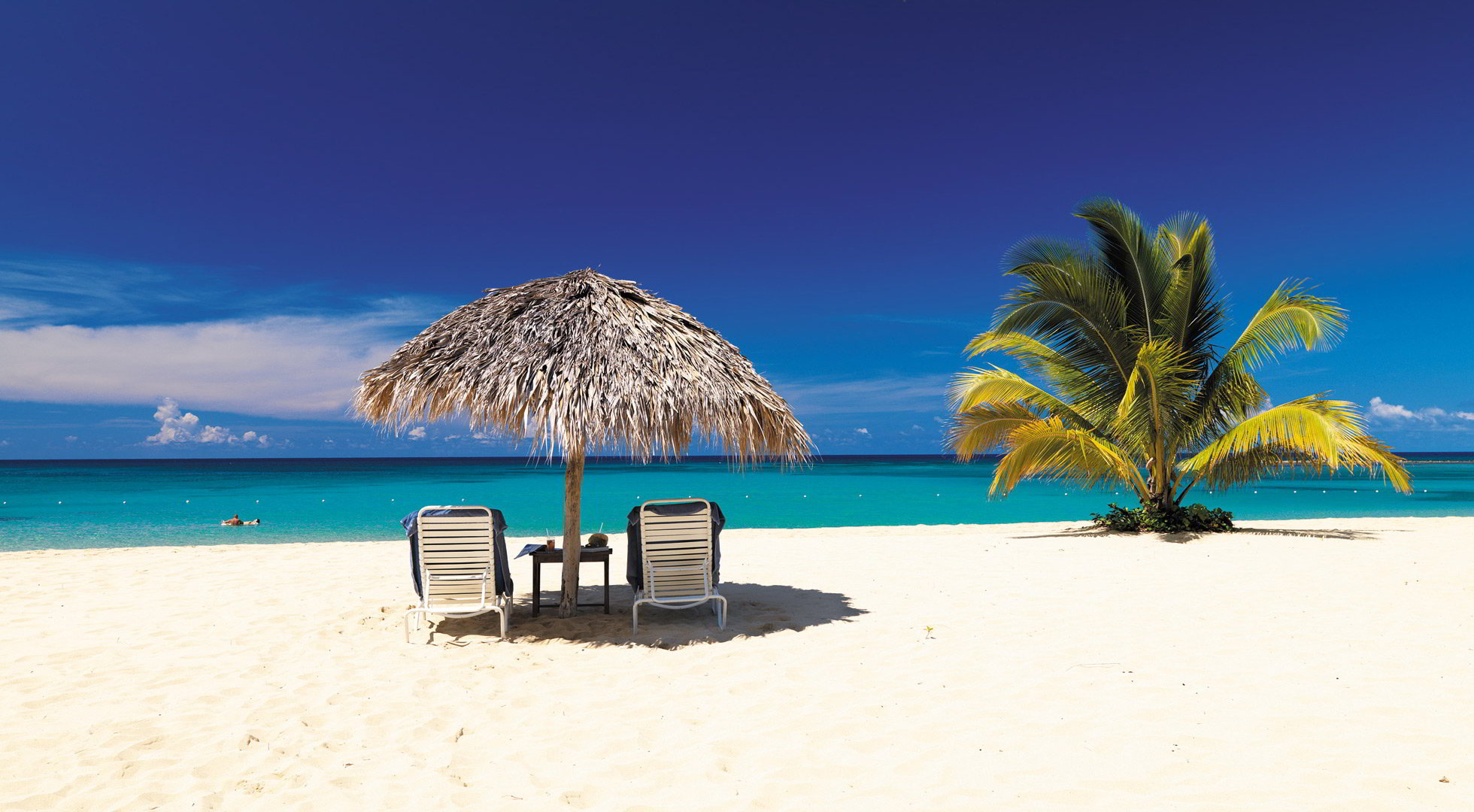 Vacances en paradis?OUInégalité tropicale?Mine de diamants Etaki au nord du Canada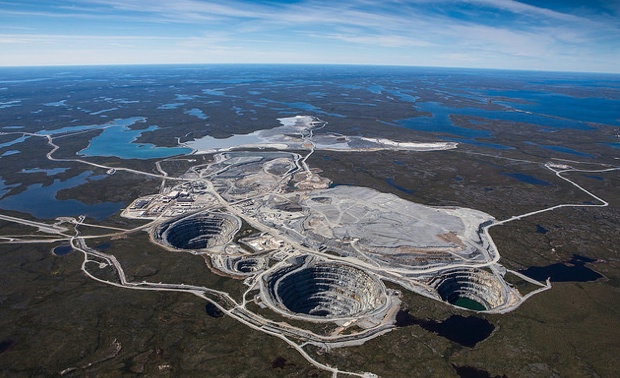 Occasion économique?OUViolation des droits des personnes autochtones?Forêt tropicale brésilienne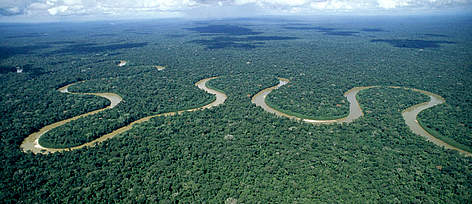 	Réserve naturelle?OUCoup à blanc (clear-cut) du futur?Travailleurs d’usine en Chine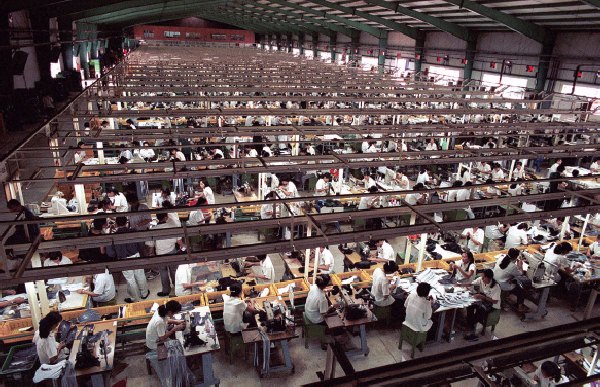 Main d’oeuvre bon marché?OUExploitation?La famine africaine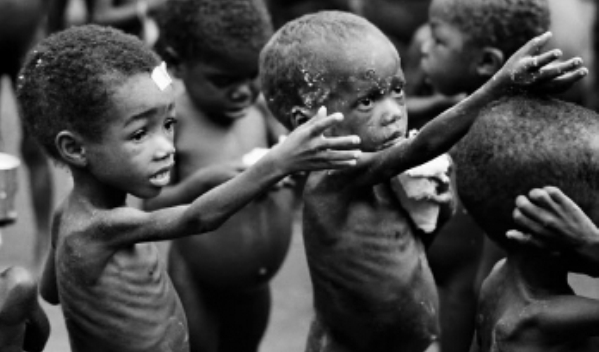 Occasion pour aider les autres?OUUn fardeau (burden) sur la societé?Les sables bitumineux d’Athabasca - Alberta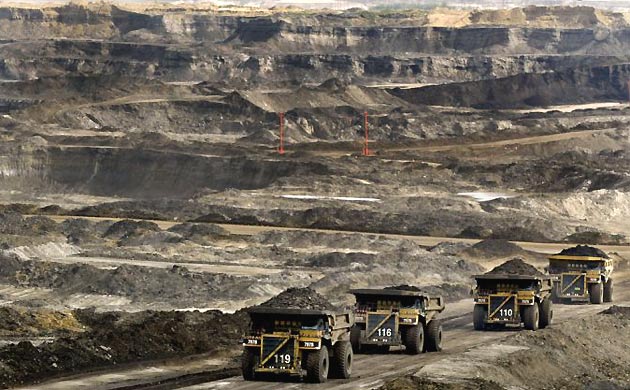 Richesse de resource naturelle?OUCatastrophe environnementale?L’occidentalisation des autochtones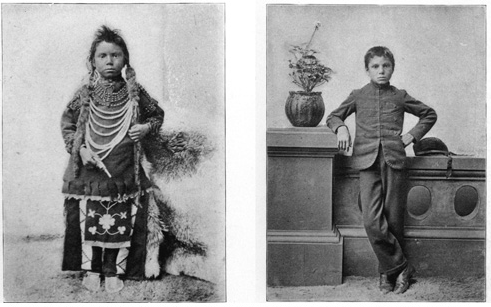 Service?OUGénocide culturelle?L’énergie renouvelable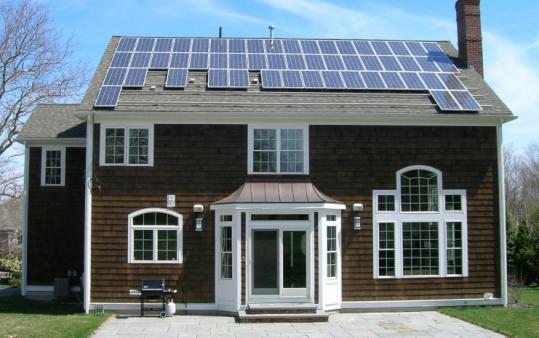 Un future plus “vert”?OUUne facture d’énergie très cher?Changer les rues en voies pour les vélos 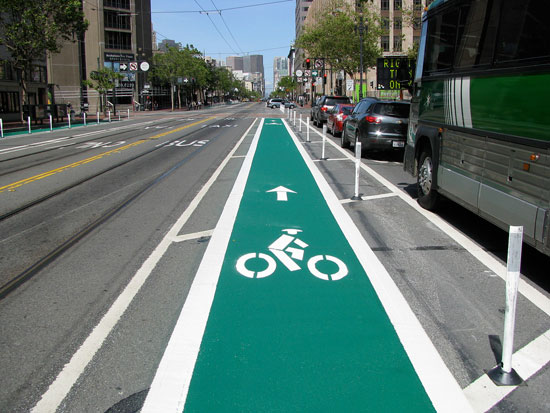                 Plus de gestion pour les autos?	OU Les personnes en bonne santé et l’air frais?Chinatown 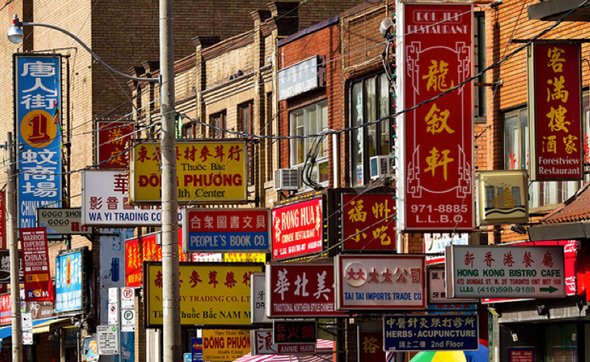 La diversité culturelle?OULe pris de contrôle par les immigrants?Mount Vesuvius- Naples, Italie (Volcan actif)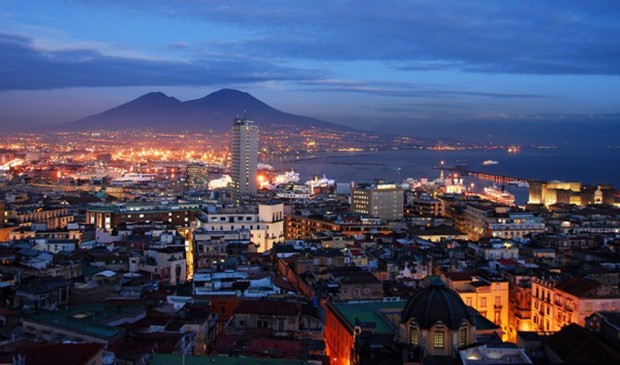 Catastrophe naturelle imminente?OUUne vue pittoresque?2013 Inondation à Calgary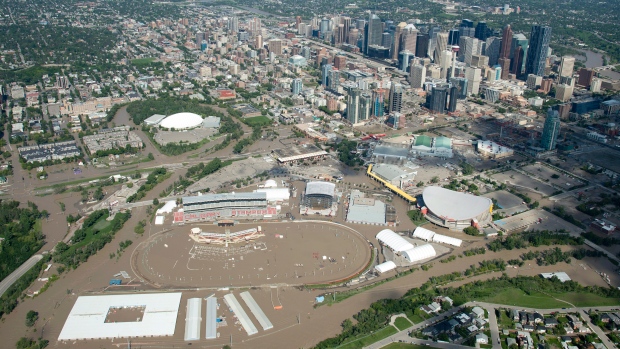 Acte de Dieu?OUPauvre plannification urbaine?